В целях уточнения Плана подготовки документов стратегического  планирования города Зеленогорска, утвержденного распоряжением Администрации ЗАТО г. Зеленогорска от 26.12.2014 № 2981-р,  в соответствии Федеральным  законом  от  28.06.2014 № 172-ФЗ «О стратегическом планировании в Российской Федерации», руководствуясь Уставом города Зеленогорска,1. Внести в План подготовки документов стратегического  планирования города Зеленогорска, утвержденныйраспоряжениемАдминистрации ЗАТО г. Зеленогорска от 26.12.2014 № 2981-р,следующие изменения:	1.1. Строку1 изложить в следующей редакции:«                                                                                                                         ».	1.2. Строку 6 изложить в следующей редакции:«                                                                                                                         ».	2. Настоящее распоряжение вступает в силу в день подписания и подлежит опубликованию в газете «Панорама».Глава Администрации ЗАТО г. Зеленогорска						А.Я. Эйдемиллер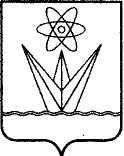 АДМИНИСТРАЦИЯЗАКРЫТОГО АДМИНИСТРАТИВНО – ТЕРРИТОРИАЛЬНОГО ОБРАЗОВАНИЯ ГОРОДА  ЗЕЛЕНОГОРСКА КРАСНОЯРСКОГО КРАЯР А С П О Р Я Ж Е Н И ЕАДМИНИСТРАЦИЯЗАКРЫТОГО АДМИНИСТРАТИВНО – ТЕРРИТОРИАЛЬНОГО ОБРАЗОВАНИЯ ГОРОДА  ЗЕЛЕНОГОРСКА КРАСНОЯРСКОГО КРАЯР А С П О Р Я Ж Е Н И ЕАДМИНИСТРАЦИЯЗАКРЫТОГО АДМИНИСТРАТИВНО – ТЕРРИТОРИАЛЬНОГО ОБРАЗОВАНИЯ ГОРОДА  ЗЕЛЕНОГОРСКА КРАСНОЯРСКОГО КРАЯР А С П О Р Я Ж Е Н И ЕАДМИНИСТРАЦИЯЗАКРЫТОГО АДМИНИСТРАТИВНО – ТЕРРИТОРИАЛЬНОГО ОБРАЗОВАНИЯ ГОРОДА  ЗЕЛЕНОГОРСКА КРАСНОЯРСКОГО КРАЯР А С П О Р Я Ж Е Н И ЕАДМИНИСТРАЦИЯЗАКРЫТОГО АДМИНИСТРАТИВНО – ТЕРРИТОРИАЛЬНОГО ОБРАЗОВАНИЯ ГОРОДА  ЗЕЛЕНОГОРСКА КРАСНОЯРСКОГО КРАЯР А С П О Р Я Ж Е Н И ЕАДМИНИСТРАЦИЯЗАКРЫТОГО АДМИНИСТРАТИВНО – ТЕРРИТОРИАЛЬНОГО ОБРАЗОВАНИЯ ГОРОДА  ЗЕЛЕНОГОРСКА КРАСНОЯРСКОГО КРАЯР А С П О Р Я Ж Е Н И Е28.12.2017г. Зеленогорскг. Зеленогорскг. Зеленогорск№3006-рО внесении изменений в План подготовки документов стратегического планирования города Зеленогорска, утвержденный распоряжением Администрации ЗАТО г. Зеленогорскаот 26.12.2014 № 2981-р О внесении изменений в План подготовки документов стратегического планирования города Зеленогорска, утвержденный распоряжением Администрации ЗАТО г. Зеленогорскаот 26.12.2014 № 2981-р О внесении изменений в План подготовки документов стратегического планирования города Зеленогорска, утвержденный распоряжением Администрации ЗАТО г. Зеленогорскаот 26.12.2014 № 2981-р 1.Стратегия социально-экономического развития города ЗеленогорскаДо 1 января 2019 годаОтдел экономики Администрации ЗАТО г. Зеленогорска6.Муниципальные программы Ежегодно до 1 октября Ежегодно до 31 декабряГлавные распорядители средств местного бюджета города Зеленогорска